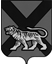 ТЕРРИТОРИАЛЬНАЯ  ИЗБИРАТЕЛЬНАЯ КОМИССИЯ ГОРОДА  ДАЛЬНЕГОРСКАР Е Ш Е Н И Е29 августа  2017 г.                         г. Дальнегорск                             № 381/58О количестве переносных ящиков для участковых избирательных комиссий Дальнегорского городского округа  для голосования на выборах депутатов Думы Дальнегорского городского округа, назначенных на 10 сентября 2017 года В соответствии со статьями 27, 29, 77 Избирательного кодекса Приморского края, учитывая число избирателей, зарегистрированных на территории избирательных участков, территориальная избирательная комиссия города ДальнегорскаРЕШИЛА:Определить количество переносных ящиков, необходимое участковым избирательным комиссиям Дальнегорского городского округа для голосования на выборах депутатов Думы Дальнегорского городского округа для проведения голосования вне помещения голосования 10 сентября 2017 года:Направить настоящее решение в участковые избирательные комиссии Дальнегорского  городского округа.Номер УИККоличество избирателей Количество переносных ящиков100120262100285421003115421004188621005198721006177721007179821008167721009181121010178021011175621012187221013193621014189521015181821016171421017199121018193221019190821020113021021170221022117321023614210244782Председатель комиссии        С. Н. ЗарецкаяСекретарь комиссии        О. Д. Деремешко